MODÈLE D'INSTRUCTION DE DÉFINITION DE PROJET 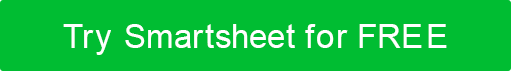 Étape 1. Livrables du projetVeuillez énumérer tous les livrables du projet et décrire brièvement chacun d'eux. N'indiquez pas les dates. Ajoutez d'autres lignes si nécessaire.Étape 2. Liste des tâches du projetVeuillez énumérer toutes les tâches du projet à accomplir, en fonction des livrables répertoriés dans la section précédente. N'indiquez pas les dates. Ajoutez d'autres lignes si nécessaire. Vous pouvez également attacher votre structure de répartition du travail (WBS) à l'énoncé de portée. Étape 3.  Hors du champ d'applicationVeuillez énumérer les livrables ou les tâches que vous n'effectuerez pas ou que vous ne fournirez pas en tant que résultats de ce projet.Étape 4. Hypothèses du projetVeuillez énumérer tous les facteurs du projet que vous considérez comme vrais, réels ou certains. Les hypothèses impliquent généralement un certain degré de risque.Étape 5. Contraintes du projetÉtape 6. Estimations mises à jourÉtape 7. ApprobationsN° DE PROJETDATE DE SOUMISSIONOBJECTIFS DU PROJET : Décrivez les objectifs de haut niveau du projet et leur lien avec les objectifs opérationnels globaux.OBJECTIFS DU PROJET : Décrivez les objectifs de haut niveau du projet et leur lien avec les objectifs opérationnels globaux.N° DE LIVRABLEDESCRIPTION123Structure de répartition du travail (WBS) jointeStructure de répartition du travail (WBS) jointeNonOuiFournissez un lien, le cas échéant.TÂCHE N°DESCRIPTIONPOUR LE LIVRABLE N° ...ENTRER UNE TÂCHE #123Ce projet n'accomplira PAS ou n'inclura pas ce qui suit :Non.SUPPOSITION123DATE DE DÉBUT DU PROJETDATE DE LANCEMENT / MISE EN SERVICEDATE DE FIN DU PROJETÉNUMÉREZ TOUTES LES DATES LIMITES STRICTESÉNUMÉRER D'AUTRES DATES / DESCRIPTIONS DES ÉTAPES CLÉSCONTRAINTES BUDGÉTAIRES
Entrez des informations sur les limites budgétaires du projet (budget total du projet, budget maximal pour les principaux livrables du projet).CONTRAINTES DE QUALITÉ OU DE PERFORMANCE
Entrez toute autre exigence pour la fonctionnalité, la performance ou la qualité du projet.CONTRAINTES D'ÉQUIPEMENT / PERSONNEL
Entrez toute contrainte concernant l'équipement ou les personnes qui auront un impact sur le projet.CONTRAINTES RÉGLEMENTAIRESEntrez toute contrainte juridique, politique ou autre contrainte réglementaire.Estimez les heures nécessaires pour mener à bien le projet.  Entrez le nombre total d'heures.NOM ET TITRE DE L'INTERVENANTRÔLE DE L'INTERVENANT / APPROBATEURDATE SOUMISE POUR APPROBATIONDATE DE RÉCEPTION DE L'APPROBATIONDÉMENTITous les articles, modèles ou informations fournis par Smartsheet sur le site Web sont fournis à titre de référence uniquement. Bien que nous nous efforcions de maintenir les informations à jour et correctes, nous ne faisons aucune déclaration ou garantie d'aucune sorte, expresse ou implicite, quant à l'exhaustivité, l'exactitude, la fiabilité, la pertinence ou la disponibilité en ce qui concerne le site Web ou les informations, articles, modèles ou graphiques connexes contenus sur le site Web. Toute confiance que vous accordez à ces informations est donc strictement à vos propres risques.